Price of Super Bowl Ads Hits Record Advertisers looking to reach Super Bowl audiences are shelling out $5.6 million for a single 30-second slot on Fox Sports, a record high for prices and an increase over the $5.1 to $5.3 million CBS charged last year. Fox Sports reports that 60 slots have already been purchased, and 25 advertisers are competing for the 17 left.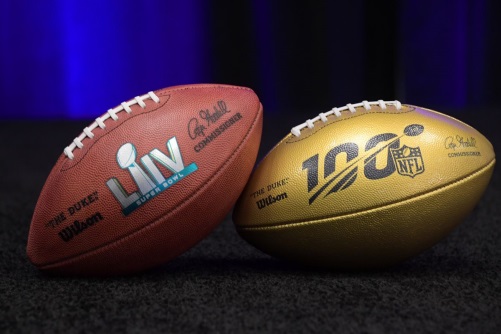 MediaPost Communications 11/15/19https://www.mediapost.com/publications/article/343394/fox-sports-80-of-super-bowl-spots-sold-at-recor.html Image credit:https://cdn.vox-cdn.com/thumbor/XS1AbkpD7YC7ADnBAHvk9y36pAI=/0x0:5208x3377/1200x800/filters:focal(2181x1554:3013x2386)/cdn.vox-cdn.com/uploads/chorus_image/image/62994749/usa_today_12106544.0.jpg  